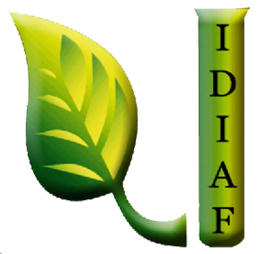 Sorteo de Obras del IDIAFDurante Julio 2023 no se realizó ningún proceso de compra bajo esta modalidad.